Musterschreiben: Kündigung des Pachtvertrags durch den Verpächter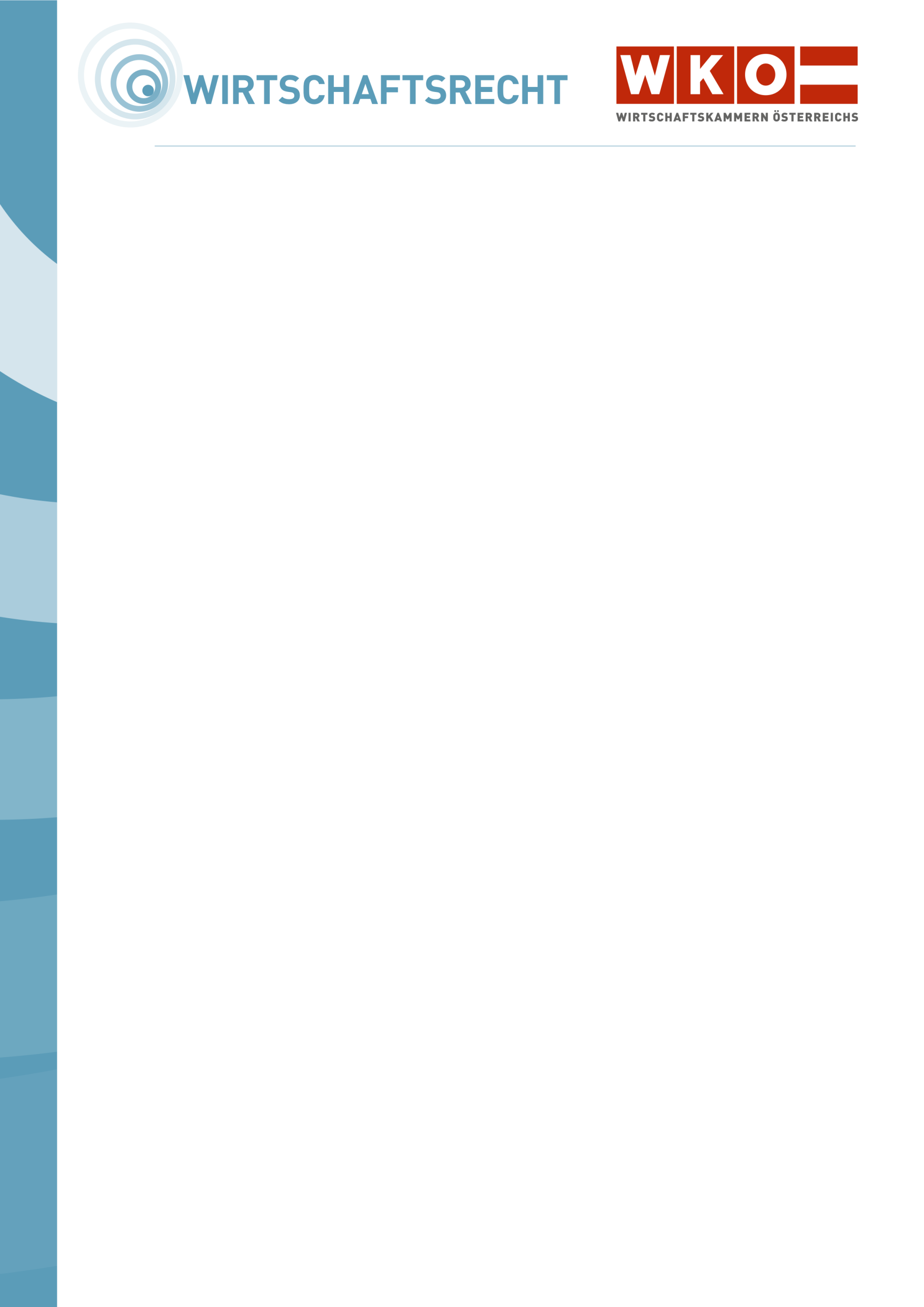 Tipp: Allgemeine Informationen zur Beendigung von Miet- und Pachtverträgen finden Sie unter: Beendigung von Miet- und Pachtverträgen (Kurzinfo)WICHTIGER HINWEIS:Um die Gefahr zu reduzieren, dass Sie unpassende Vertragsmuster bzw. Musterschreiben verwenden oder in gesetzwidriger Weise abändern, ersuchen wir Sie folgende Tipps zu beachten: Anwendungsbereich: PachtvertragÜberprüfen Sie zuerst, ob das verwendete Vertragsmuster bzw. Musterschreiben für Ihren Sachverhalt passt!Nehmen Sie Änderungen nur in unbedingt notwendigem Ausmaß vor! Die Texte sind branchenneutral gestaltet. Wo Varianten vorgeschlagen werden, ist aus der Sicht der Vertragsparteien im Einzelfall die zweckmäßigste zu wählen.Im Falle von Unklarheiten wenden Sie sich bitte unbedingt an Ihre Wirtschaftskammer!Stand: März 2024Dies ist ein Produkt der Zusammenarbeit aller Wirtschaftskammern Österreichs. Bei Fragen wenden Sie sich bitte an die Wirtschaftskammer Ihres Bundeslandes:Burgenland, Tel. Nr.: 05 90907, Kärnten, Tel. Nr.: 05 90904, Niederösterreich Tel. Nr.: (02742) 851-0, Oberösterreich, Tel. Nr.: 05 90909, Salzburg, Tel. Nr.: (0662) 8888-0, Steiermark, Tel. Nr.: (0316) 601-0, Tirol, Tel. Nr.: 05 90905-1111, Vorarlberg, Tel. Nr.: (05522) 305-0, Wien, Tel. Nr.: (01) 51450-1010.Hinweis! Diese Information finden Sie auch im Internet unter https://wko.at. Alle Angaben erfolgen trotz sorgfältigster Bearbeitung ohne Gewähr. Eine Haftung der Wirtschaftskammern Österreichs ist ausgeschlossen.Bei allen personenbezogenen Bezeichnungen gilt die gewählte Form für alle Geschlechter!Absender (Name und Adresse des Verpächters):		 am 	EINSCHREIBENAn (Name und Adresse des Pächters)Kündigung des PachtvertragesSehr geehrte(r) 	 (Pächter),hiermit kündige ich den Pachtvertrag betreffend das Unternehmen im Objekt …………………………….…. (Adresse) vom …………………….. (Abschlussdatum) unter Einhaltung der vertraglichen/gesetzlichen Kündigungsfrist von ………………………. (Zeitraum) zum …………………….. (Kündigungstermin).Sie sind daher verpflichtet, den Pachtgegenstand spätestens zum obigen Kündigungstermin zu übergeben.………………………….(Verpächter)